Fritstående justerbar basketstander, der er nem og enkel
at montere.
Stolpen støbes. Det eneste man skal er, at placere stolpen lodret i et solidt fundament.
Når betonen er hærdet, monteres kurven, og det er enkelt at justere retning og højde (stolpen er rund)
Hvis man senere ønsker at ændre højden, er dette muligt og meget nemt.
Vi tilbyder også en montagering, der gør montage og eventuel efterfølgende regulering endnu mere nemt og hurtigt.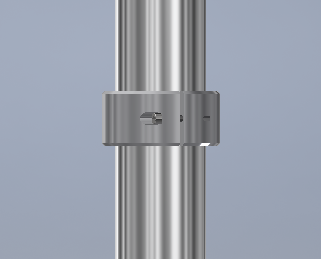 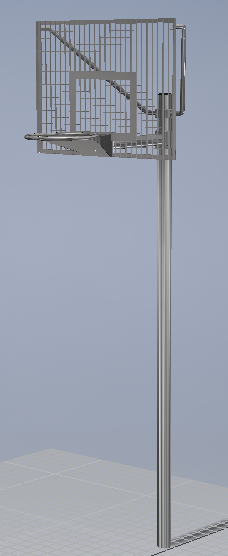            Montagering 
           AT33-051

Justering af højde
og fikserer overde-
len ved montageOptioner:Som multistander med ekstra plade og kurv i anden retning.
Basketstander integreret som stolpe i multibane (f.eks. ved placering på langside)
Pulverlakering i flotte RAL-farver

			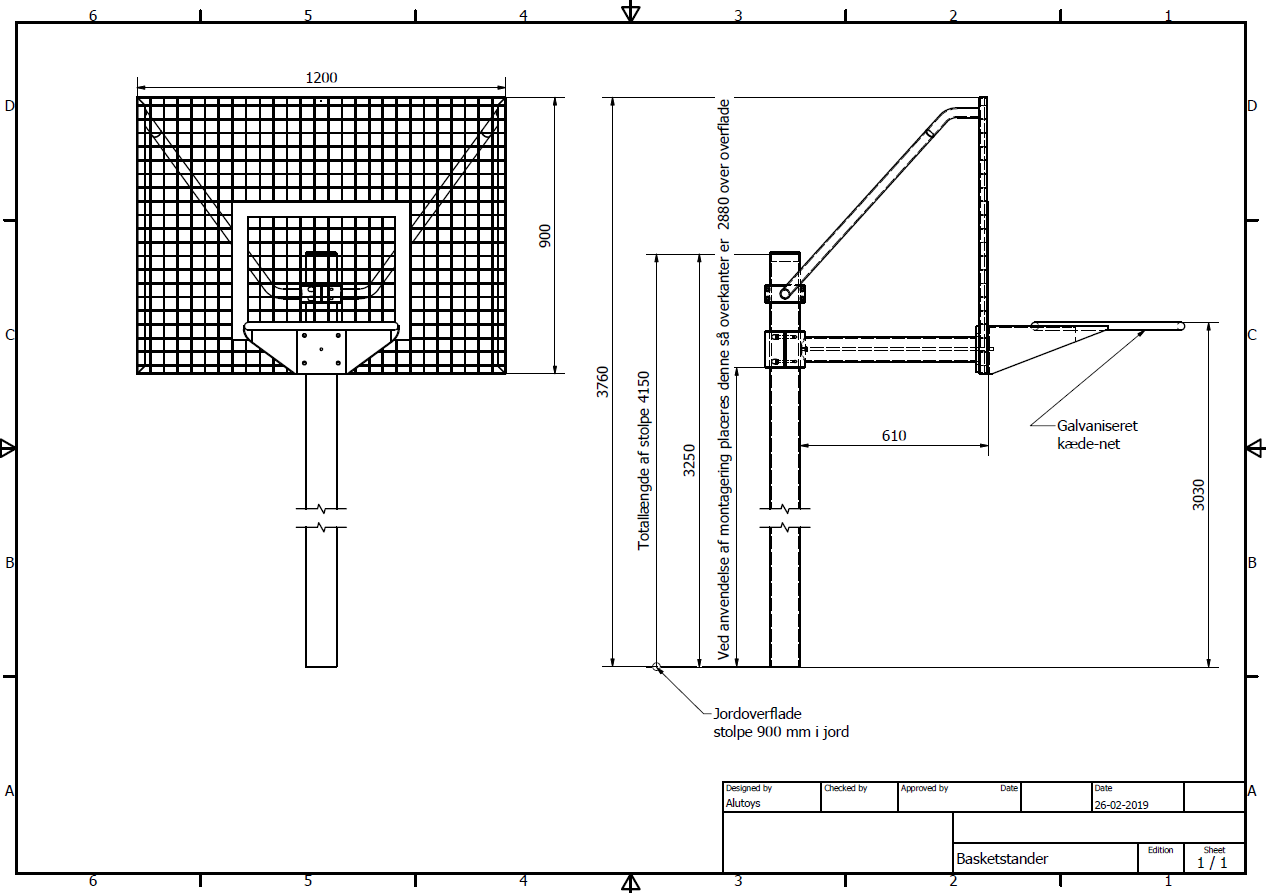 VarenummerBeskrivelseSupplerende infoVægt/
dimensionAT33-0350BasketstanderMed galvanisert plade og kurvØ100x5 mm aluminiumstolpe, coated 900 mm for nedstøbning.
Justerbar højde, for alle aldre.Stolpe: 20 kgBasketdel: 
32 kgStøbningHuldimension Ø400 x 900 mm. Betonforbrug cirka 0,25 m3MaterialeAluminium: AlMgSi0,5 EN-AW 6060/6063 - T66 – AlMgSi
Rustfri A2: Bolte, skiver og møtrikker.
Plastprop: LDPE (low density polyethylen) sollysbestandig
Plade og kurv: galvaniseret stål 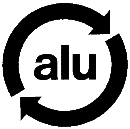 Aluminium: AlMgSi0,5 EN-AW 6060/6063 - T66 – AlMgSi
Rustfri A2: Bolte, skiver og møtrikker.
Plastprop: LDPE (low density polyethylen) sollysbestandig
Plade og kurv: galvaniseret stål Aluminium: AlMgSi0,5 EN-AW 6060/6063 - T66 – AlMgSi
Rustfri A2: Bolte, skiver og møtrikker.
Plastprop: LDPE (low density polyethylen) sollysbestandig
Plade og kurv: galvaniseret stål 